Strategický plán rozvoje sportu Obce Vysoká2019 – 2024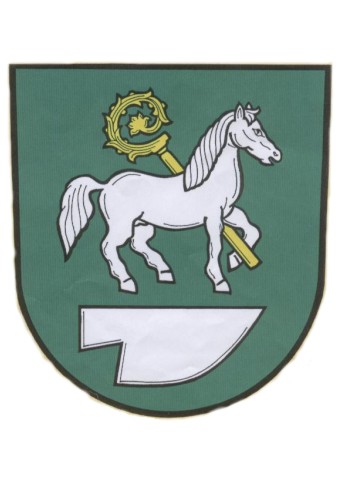 	Schváleno zastupitelstvem obce Vysoká dne 4.9.2019,usnesení číslo 6a/5………………………………				…………………………………               Marcela Bláhová				     Lenka Budínská                    starostka				                 místostarostkaObsah:	1. úvod2. základní pojmy3. úloha obce v zajišťování sportu4. obec Vysoká5. součastný stav6. vize a priority7. formy podpory sportu v obci8. závěr1. úvodPlán rozvoje sportu v obci Vysoká je zpracován ve smyslu § 6 odst. 2 zákona č. 115/2001 Sb., o podpoře sportu, ve znění pozdějších předpisů. Koncepce podpory sportu je otevřeným dokumentem, který se může měnit či doplňovat v závislosti na prioritách a potřebách obce. Cílem plánu rozvoje sportu je podpořit sport ve všech jeho rovinách a stanovit způsob financování podpory sportu v obci.2. Základní pojmySport, všeobecné sportovní činnosti – Veškeré formy tělesné aktivity, které jsou provozovány příležitostně nebo organizovaně a usilují o dosažení nebo vylepšení fyzické kondice a duševní pohody, upevňování zdraví, dosažení výsledků v soutěžích na všech úrovních či rozvoj společenských vztahů.Sport pro všechny – Zájmový, organizovaný nebo neorganizovaný sport a pohybové aktivity občanů, rekreačního, soutěžního i nesoutěžního charakteru. Motivací a hodnotami jsou pohybové vyžití, zábava, sociální kontakt, udržení nebo zlepšení zdravotní i psychické kondice.Tělesná výchova a sport na školách – Pohybové aktivity v rámci školní výuky (výchovně vzdělávacího programu) a na ně navazující zájmové soutěžní i nesoutěžní organizované aktivity ve školních prostorách. Cílem není výkonnostní motivace, ale zvládnutí pohybových činností, všestrannost a vytváření vztahu ke sportu.Sportovní kluby a tělovýchovná jednota – Právní subjekty, zpravidla spolky, za účelem zajišťování a provozování sportu a pohybových aktivit občanů.Sportovní akce – Jednotlivá organizovaná sportovní soutěž, závod, zápas, hra nebo jiná aktivita sportovního charakteru.Dobrovolník a dobrovolnictví – Cvičitel, trenér, instruktor, asistent, rozhodčí, volený nebo dobrovolný činovník, podílející se na zajištění činnosti spolku bez nároku na odměnu. Dobrovolnictví ve sportu je vědomá, svobodně zvolená činnost osob, které ve svém volném čase působí ve sportovním prostředí ve prospěch druhých, bez nároku na odměnu, zpravidla v oblasti vyžadující ze zákona či z jiných předpisů odbornou kvalifikaci.Komise pro kulturu a sport – poradní orgán rady obce. Jeho členy jsou rovněž dobrovolní činovníci podílející se na sportovních činnostech v obci.3. úloha obce v zajišťování sportuVe smyslu § 6 odst. 2 zákona č. 115/2001 Sb., o podpoře sportu, ve znění pozdějších předpisů, obce ve své samostatné působnosti vytvářejí podmínky pro sport zejména:a) zabezpečují rozvoj sportu pro všechny, zejména pro mládežb) zabezpečují přípravu sportovních talentů, včetně zdravotně postižených občanůc) zajišťují výstavbu, rekonstrukce, udržování a provozování svých sportovních zařízení a poskytují je pro sportovní činnost občanůd) kontrolují účelné využívání svých sportovních zařízeníe) zabezpečují finanční podporu sportu ze svého rozpočtuSportovní politika obce vychází z jejich potřeb a odvíjí se od kulturně historických tradic. Obce se spolupodílejí na financování sportu, koordinují činnosti sportovních subjektů ve prospěch obce, respektive svých občanů a kontrolují efektivnost vynaložených veřejných zdrojů. Obec tak v samostatné působnosti ve svém územním obvodu pečuje v souladu s místními předpoklady a s místními zvyklostmi o vytváření podmínek pro rozvoj sociální péče a pro uspokojování potřeb svých občanů, jako je uspokojování ochrany a rozvoje zdraví, kulturního rozvoje, výchovy a vzdělání, dle zákona č. 128/2000 Sb., o obcích (obecní zřízení).4. Obec Vysoká Charakteristika obceObec Vysoká sousedí na severu s Polskem (gmina Lubrza), na východě s Dívčím Hradem, na jihu s Liptaní a na západě s Jindřichovem. Od okresního města Bruntál je vzdálena 46 km a od krajského města Ostrava 85 km. Geomorfologicky patří Vysoká k provincii Česká vysočina, subprovincii Krkonošsko-jesenické (Sudetské), oblasti Jesenické (Východosudetské) (geomorfologický celek Zlatohorská vrchovina, podcelek Jindřichovská pahorkatina). Nejvyšším bodem je kopec Stráž (494 m n. m.) nad Pitárnou na hranici s Liptaní, dále Velký kopec (452/451 m n. m.) rovněž nad Pitárnou a Vysoká (451/440 m n. m.) na katastru Bartultovic. Území Vysoké patří do povodí Odry, resp. řeky Osoblahy, která obcí protéká ze západu na východ pod názvem Petrovický potok a v Pitárném z jihozápadu přijímá potok Mušlov a od soutoku s Mušlovem se již nazývá Osoblaha. Státní hranici v části Bartultovice tvoří Hraniční potok (se svým bezejmenným pravobřežním přítokem), který odtéká do Polska, kde se vlévá do říčky Prudník. Území obce pokrývá z 63 % zemědělská půda (43,5 % orná půda, 17 % louky a pastviny), z 29,5 % les a z 6 % zastavěné a ostatní (např. průmyslové) plochy. Základní informacePočet obyvatel	            		 309Můži					 165Ženy					 144Průměrný věk 				 44,5 Rozloha 		           	          1712 haČásti obce				   3Názvy částí				Vysoká, Pitárné, BartultoviceNadmořská výška			280 mNázev úřadu a sídlo			Obec Vysoká, Vysoká 90, 793 99 VysokáIČ: 					00296465Telefon				554641132e-mail					starosta@obec-vysoka.czoficiální stránky obce			www.obec-vysoka.czPověřená obec			Město AlbrechticeObec s rozšířenou působností   	Krnov5. Součastný stavObec se podílí na spolufinancování sportu a kontroluje efektivnost vynaložených veřejných prostředků. Obec vybudovala a spravuje sportovní zařízení: fotbalové hřiště s přírodní travou, víceúčelové hřiště, workoutové hřiště, dětské hřiště, venkovní stůl pro stolní tenis a ruské kuželky v místní části Pitárné. Cvičební prvky pro seniory, dětské hřiště, ruské kuželky a elektronické šipky v Bartultovicích. Dvě dětská hřiště ve Vysoké.6. vize a priorityObec Vysoká iniciuje a podporuje zájem o sport jako samozřejmou součást životního stylu. Obec vytvořila občanům prostor i příležitost k rozvíjení schopností a dovedností v této oblasti.Priority1. sport dětí mládežePohyb dětí a mládeže je potřebný pro jejich zdravý tělesný růst a psychický vývoj.  Sport je způsob vlivu na chování dětí a mládeže. Je výchovný prostředek, socializační faktor a účinná forma prevence sociálně patologických jevů v chování dětí a mládeže.2. sport pro všechnySport pro všechny je organizovaný i neorganizovaný sport a sportovní volnočasové aktivity určené širokým vrstvám obyvatelstva bez ohledu na věk, rasu, národnost, společenskou třídu nebo pohlaví. Naplňuje myšlenky zdravého životního stylu, sociální kontakt, smysluplné trávení volného času, seberealizace a aktivní odpočinek.3. sportovní infrastrukturaSportovní infrastrukturou neboli budováním a správou sportovišť obec vytváří základní podmínky pro různé formy sportu a pohybových aktivit. Role obce je v tomto směru jedinečná a nenahraditelná. Obec dlouhodobě chápe potřebu udržitelnosti pohybových aktivit a sportu a snaží se vytvořit zázemí dle potřeb obyvatel.Popis cílů a záměrůPriorita 1. Sport dětí a mládežeCíl: podnícení zájmu o sport. Vypěstování potřeby sportu jako samozřejmé součásti zdravého životního stylu. Nabídka smysluplné zábavy a současně rozvíjení schopností a dovedností v této oblasti, vedoucí k pozitivnímu vlivu na chování dětí a mládeže.Záměry: Iniciovat pořádání sportovních akcí. Údržba stávajících sportovních zařízení ve vlastnictví obceÚdržba a modernizace stávajících dětských hřišť ve vlastnictví obcePodpora a organizační zajištění sportovních akcí pro děti a mládežPříprava nových projektů zaměřených na sport dětí a mládeže dle možnosti rozpočtu a dotacíPriorita 2. Sport pro všechnyCíl: vytvoření a zajištění dalších možností sportovního vyžití a aktivní zábavy pro všechny věkové kategorie žijící na území obce.Záměry:Iniciace pořádání sportovních akcíPodpora akcí pořádaných spolky na území obcePříprava a realizace nových projektů zaměřených na sport pro všechny dle možnosti rozpočtu a dotacíPriorita 3. Sportovní infrastruktura Cíl: zajištění dostatečné sportovní infrastruktury pro pohybové volnočasové aktivity a rekreaci, která podporuje aktivní trávení volného času.Záměry:Údržba a modernizace sportovní infrastrukturyMonitorování stavu sportovních zařízeníPříprava nových projektů zaměřených na sportFormy podpory sportu v obci1. přímá podpora (finanční) v rámci rozpočtu obce:Pořízení sportovních zařízení, nákup a dovybavení sportovních zařízeníModernizace a opravy sportovních zařízení ve vlastnictví obcePříspěvek na provoz fotbalového klubu FK Vysoká-Pitárné2. nepřímá podpora:       -      údržba stávajících sportovních zařízení       -      propagace sportovních akcí       -      organizační zajištění sportovních aktivitZávěrPlán rozvoje obce schválilo zastupitelstvo na svém zasedání dne 4.9.2019 usnesením č. 6a/5Plán rozvoje sportu v obci Vysoká se bude průběžně aktualizovat.Plán rozvoje sportu v obci Vysoká je zveřejněn na webových stránkách obce, (www.obec-vysoka.cz) nebo je dostupný na obecním úřadě.